	                Town of North Stonington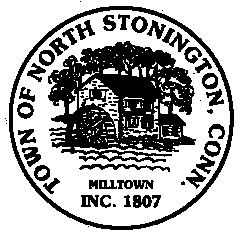 			      Board of Selectmen Special Meeting	                                  New Town Hall Conference Room				         September 6, 2017				                   7:00 PMMINUTESCall to Order/ Roll Call-First Selectman Murphy called the meeting to order at 7:02 PM with Selectman Mullane and Donahue present. 2.    Pledge of Allegiance3.    Call for a Special Town Meeting September 18, 2017		Health District-Discussed both the Ledge Light Health District and Uncas         	Health District.  Town is having difficulty maintaining staff and training.		Water Pollution Control Authority Ordinance Amendment		Chester Maine Bridle Trails		Greene Gables Abatement and Demolition4.    Referendum Discussion –After general discussion First Selectman Murphy	      Made a motion to approve a call for the special town meeting to be held on	      September 18, 2017, to include the Ledge Light Health District and to send the        Chester Maine Bridle Trails and Greene Gables questions to a referendum on        October 2, 2017, from 12:00 noon to 8:00 PM, seconded by Selectman       Donahue, carrying.  3-05.    Capital Fund Transfer Request-A motion was made by Selectman Mullane and        seconded by Selectman Donahue to request a transfer of $13,855.87        from Capital Recreation Area Lighting to Capital Town Building Improvements,         carrying.  3-06.    Town owned stonewall discussion-First Selectman Murphy informed the Board        that stonewalls had been moved from 20 Boombridge Road and land         regraded.  First Selectman Murphy is working with Land Use Office to resolve	       the issue7.    Public Comments and Questions8.    Adjournment-8:22 PM